О внесении изменения в решение Собрания депутатов Яльчикского муниципального округа Чувашской Республики от 20.12.2022 № 7/13-сВ соответствии со статьей 72 Земельного кодекса Российской Федерации, Федеральным законом от 31 июля 2020 г. № 248-ФЗ «О государственном контроле (надзоре) и муниципальном контроле в Российской Федерации», Уставом Яльчикского муниципального округа Чувашской Республики Собрание депутатов Яльчикского муниципального округа Чувашской Республики р е ш и л о:1. Внести в решение Собрания депутатов Яльчикского муниципального округа Чувашской Республики от 20.12.2022 № 7/13-с «Об утверждении Положения о муниципальном земельном контроле» следующее изменение: пункт 16 изложить в следующей редакции:«16. Плановые контрольные мероприятия в отношении объектов контроля в зависимости от присвоенной категории риска проводятся со следующей периодичностью:- для категории среднего риска - не менее одного контрольного (надзорного) мероприятия в шесть лет;- для категории умеренного риска - не более одного контрольного (надзорного) мероприятия в три года;- для категории низкого риска - плановые контрольные (надзорные) мероприятия не проводятся.»;2. Настоящее решение вступает в силу после его официального опубликования.Председатель Собрания депутатовЯльчикского муниципального округаЧувашской Республики                                                                      В.В. СядуковЧёваш РеспубликиЕлч.к муниципаллёокруг.н депутатсенПухёв.ЙЫШЁНУ       2023 =?   майён 11-м.ш. №3/12-сЕлч.к ял.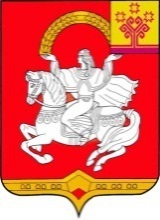       Чувашская  РеспубликаСобрание депутатовЯльчикскогомуниципального округаРЕШЕНИЕ         « 11 »  мая    2023 г. №3/12-ссело Яльчики